Help the man get to india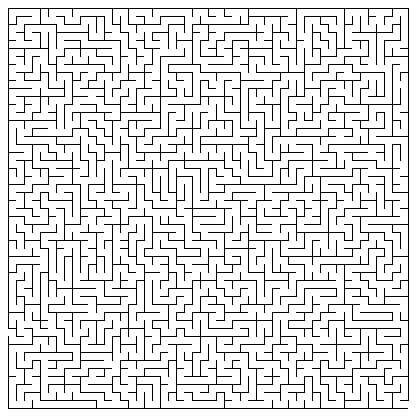 